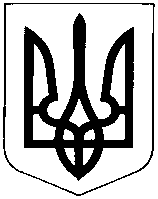 УКРАЇНАХМЕЛЬНИЦЬКА ОБЛАСТЬНОВОУШИЦЬКА СЕЛИЩНА РАДАНОВОУШИЦЬКОЇ СЕЛИЩНОЇ ОБ’ЄДНАНОЇ  ТЕРИТОРІАЛЬНОЇ ГРОМАДИВИКОНАВЧИЙ КОМІТЕТ  Р І Ш Е Н Н Явід 07 березня 2019 р. № 1065смт Нова Ушиця       Про затвердження розрахунку  розміру заробітної плати, який враховується при  визначені вартості будівництва об’єктів на 2019 рік       Відповідно до Закону України «Про місцеве самоврядування в Україні» (із змінами та доповненнями), Наказу Міністерства регіонального розвитку, будівництва та житлово-комунального господарства України від 20.10.2016 № 281 «Про затвердження Порядку розрахунку розміру кошторисної заробітної плати, який враховується при визначенні вартості будівництва об’єктів» (із змінами та доповненнями), та враховуючи дані Держстату щодо середньомісячної заробітної плати за видом економічної діяльності «Будівництво» за період з початку року у 2018 році і прогнозний індекс споживчих цін на 2019 рік відповідно до постанови Кабінету Міністрів України від 11.07.2018 №546, та лист ДП «Укрдержбудекспертиза» від 31.01.2019 №78, з метою встановлення розміру кошторисної заробітної плати, яка враховується при визначенні вартості будівництва, нового будівництва, реконструкції, реставрації, капітального ремонту, технічного переоснащення об’єктів, що споруджуються із залученням бюджетних коштів, коштів державних і комунальних підприємств, установ та організацій, а також кредитів, наданих під державні гарантії, виконком селищної радиВИРІШИВ:         1.Затвердити розрахунок розміру кошторисної заробітної плати, який враховується при визначенні вартості будівництва, нового будівництва, реконструкції, реставрації, капітального ремонту, технічного переоснащення об’єктів, що споруджуються із залученням бюджетних коштів, коштів державних і комунальних підприємств, установ та організацій, а також кредитів, наданих під державні гарантії на 2019 рік в сумі  – 8 527,52  грн.         2.Визнати такими, що втратили чинність рішення виконавчого комітету Новоушицької селищної ради:-  від 30.01.2018 року №689 «Про затвердження розрахунку  розміру заробітної плати, який враховується при  визначені вартості будівництва об’єктів на 2018 рік»;- від 19.07.2018 року №838 «Про затвердження розрахунку розміру кошторисної заробітної плати, який враховується при  визначені вартості будівництва об’єктів на          2018 рік».         3. Начальнику загального відділу Новоушицької селищної ради Грековій Т.А., з дотриманням вимог Закону України «Про доступ до публічної інформації» не пізніше п’яти робочих днів з дня прийняття цього рішення оприлюднити його на офіційному  веб-сайті Новоушицької селищної ради.         4.Контроль за виконанням цього рішення покласти на заступника селищного голови з питань діяльності виконавчих органів селищної ради Гринчука О.В.Селищний голова                                                                                   О.Московчук